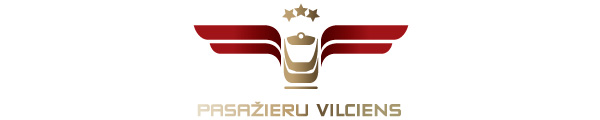 2023. gada 28. februārīInformācija plašsaziņas līdzekļiem“Pasažieru vilciena” apgrozījums pērn pieaudzis par 19%AS “Pasažieru vilciens” apgrozījums 2022. gadā sasniedza 52,38 miljonus eiro, kas ir par 19% vairāk nekā 2021. gadā, kad uzņēmums strādāja ar 44,13 miljonu eiro apgrozījumu, liecina AS “Pasažieru vilciens” nerevidētais saīsinātais finanšu pārskats par 12 mēnešu periodu, kas beidzas 2022. gada 31. decembrī. Ieņēmumi no pasažieru pārvadājumiem 2022. gadā sasniedza 18,5 miljonus eiro. Tas ir par 5,5 miljoniem eiro jeb 42% vairāk nekā 2021. gadā. “Pasažieru vilciena” peļņa pērn bija 592 350 eiro, kas ir par 1306 eiro vairāk nekā 2021. gadā. Saimnieciskās darbības izmaksas strauji palielinājās no 2022. gada rudens, jo gada sākumā vēl turpinājās līgumu izpilde par iepriekšējo periodu cenām. Energoresursu un degvielas cenu sadārdzinājums tirgū vien palielināja elektroenerģijas un degvielas izmaksas par 4,3 miljoniem eiro, salīdzinot ar 2021. gadu. “Pasažieru vilciens” ir pilnībā izpildījis valsts pasūtījuma līgumā noteiktos vilcienu un vagonu kilometrus. Vilcienu kilometru skaits sastādīja 6 227 654 km, vagonu kilometru – 27 920 008 km. Gan vilcienu, gan vagonu kilometru skaits 2022. gadā ir pieaudzis par attiecīgi 4% un 2%, salīdzinot ar 2021. gadu.Maksas pasažieru tirgus daļa 2022. gadā ir sasniegusi 44,13%, kas ir par 1,8 procentpunktiem vairāk nekā 2021. gadā. Vilcienu piepildījums 2022. gadā ir sasniedzis 47,01%. Tas ir par 13,2 procentpunktiem vairāk nekā 2021. gadā. Vilcienu precizitāte jeb rādītājs, kas apliecina, cik reisu ir izpildīti saskaņā ar vilcienu kustības grafiku, 2022. gadā bija 98,78%. “Pasažieru vilciena” pasažieri arvien biežāk vilciena biļeti izvēlas iegādāties elektroniski tīmekļa vietnē un mobilajā lietotnē, novērtējot iespēju šādi pirkt ne vien e-biļetes vienreizējiem braucieniem, bet arī abonementus un dienu biļetes. 2022. gadā jau 43,3% biļešu tika iegādātas elektroniski. Tas ir par 3,4 procentpunktiem vairāk nekā 2021. gadā. Būtiski pieaudzis elektroniski iegādāto abonementu un dienu biļešu īpatsvars – ja 2021.gadā elektroniski tika iegādāti vien 12% abonementu un dienu biļešu, tad pērn – jau 24%.Pārskatu par AS “Pasažieru vilciens” darbību 2022. gadā ir iespējams aplūkot šeit.  Par AS “Pasažieru vilciens”2001. gada 2. novembrī dibinātā akciju sabiedrība “Pasažieru vilciens” ir lielākais iekšzemes sabiedriskā transporta pakalpojumu sniedzējs, kas pārvadā pasažierus pa dzelzceļu Latvijas teritorijā. AS “Pasažieru vilciens” ir patstāvīgs valsts īpašumā esošs uzņēmums. 2022. gadā uzņēmums pārvadāja 15,7 miljonus pasažieru, 98,8 % reisu izpildot precīzi pēc vilcienu kursēšanas grafika. Papildu informācijai:Sigita ZviedreAS „Pasažieru vilciens”Komunikācijas un mārketinga daļas vadītājaMob. tālr. 26377286E-pasts: sigita.zviedre@pv.lv 